	The time! = η ώρα!hour= ώραminute= λεπτό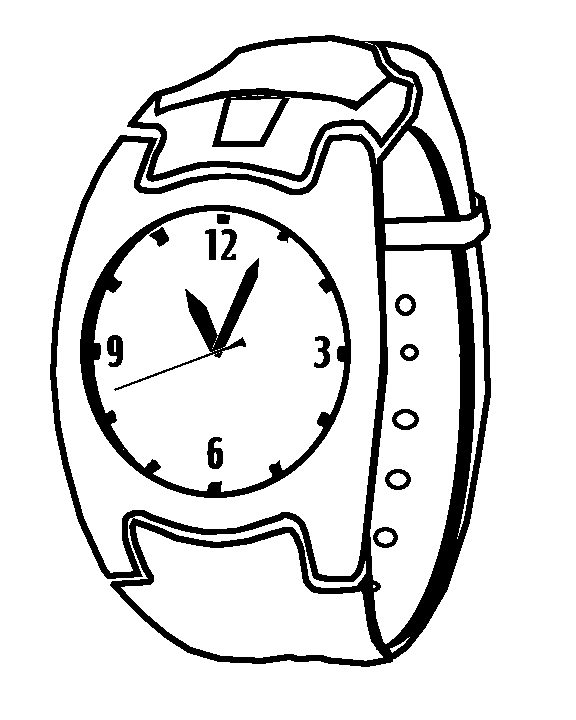 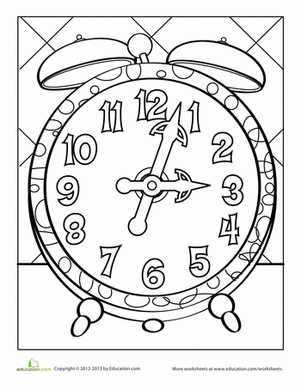 second= δευτερόλεπτοpast= καιto= παράo’clock (sharp )= ακριβώςhalf  past =ΧΑΦ= μισήquarter= τέταρτοclock=ρολόι (τοίχου)watch=ρολόι (χειρός)the hands of a clock  =οι δείκτες του ρολογιούthe hands of a clock  =οι δείκτες του ρολογιούThe alarm clock is ringing!Προσοχή! Για να πούμε την ώρα στ’ Αγγλικά: λέμε πρώτα τα λεπτά και μετά την ώρα. Κοιτάζουμε δηλ. πρώτα το μεγάλο δείκτη και μετά τον μικρό.Για να μεταφράσουμε:διαβάζουμε από δεξιά προς αριστερά. It’s    twenty-five   < past   < two = είναι δύο και είκοσι πέντε.Μπορούμε ακόμα να πούμε: 7:30 = seven thirty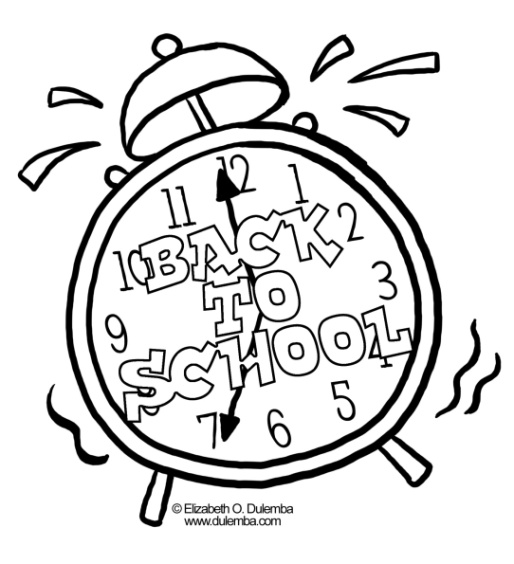 5:00It’s five o’clock (sharp)Είναι 5 ακριβώς5:05It’s five past fiveΕίναι 5 και 55:10It’s ten past fiveΕίναι 5 και 105:15It’s (a) quarter past fiveΕίναι 5 και τέταρτο5:20It’s twenty past fiveΕίναι 5 και 205:25It’s twenty-five past fiveΕίναι 5 και 255:30It’s half past fiveΕίναι 5 και μισή5:35It’s twenty- five to sixΕίναι 6 παρά 255:40It’s twenty to sixΕίναι 6 παρά 205:45It’s quarter to sixΕίναι 6 παρά τέταρτο5:50It’s ten to sixΕίναι 6 παρά 105:55It’s five to sixΕίναι 6 παρά 56:00It’s six o’clockΕίναι 6 ακριβώς